 ADARSH COLLEGE, RAJDHANWAR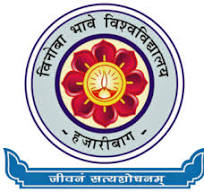 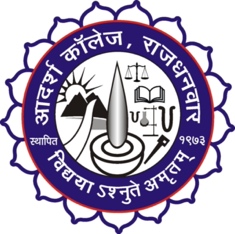 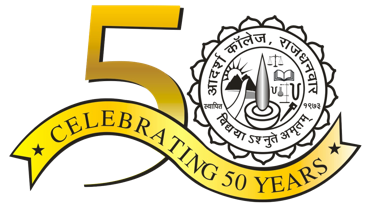 VINOBA BHAVE UNIVERSITY, HAZARIBAG27th YOUTH FESTIVAL; 'JHOOMAR 2023'14th December to 16th December 2023Detail Entry PerformaName of the College _______________________________________________________________Name of the Participants (a) Male __________ (b) Female __________ Total __________Name of the Team Manager: 1 ____________________________ 2 _________________________________________________________________Signature of the Principal/ Director Art & Culture Sl NoName of the StudentsDate of BirthClassRoll No.Session & SemesterEvents